BRANDON HARTSenior ConsultantAs a Senior Consultant with Continuum Advisory Group, Brandon has over eleven years of operational and strategic consulting experience with public and private homebuilders, building product manufacturers, residential trade contractors, utilities and utility contractors. He is particularly effective at delivering process improvement, cost management and strategic planning services to his clients in the residential construction industry. Brandon combines his unique background in finance and construction to deliver analytical solutions relevant to the challenges of the industry.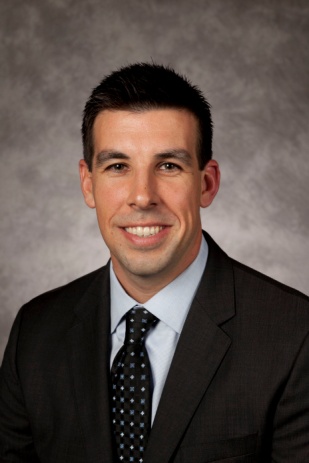 Brandon joined FMI Corporation in 2006, where he was instrumental in the launch of their residential practice. He played a vital role in the creation of their material takeoff systems, which were used by the nation’s top 10 production homebuilders to execute their direct purchasing. Today, he uses his deep knowledge in homebuilding operations, coupled with a clear understanding of the market, to deliver long-term solutions to homebuilders in growth mode.Brandon has extensive experience in residential material estimating, value engineering, unit cost analysis and plans analysis. He has analyzed homebuilding plans from all markets across the nation, making him effective at quickly identifying ways to reduce complexity and ultimately lower costs. Brandon also created Continuum Advisory Group’s “Building Material Index,” which is used to track material cost fluctuations and provide industry forecasting data.Prior to becoming a consultant in the residential homebuilding industry, Brandon worked in the utility division of a large general contractor. In this role, he focused on developing his general knowledge of construction, as well as his ability to communicate effectively with various construction groups at the field level.Brandon holds a Bachelor of Science in business administration with a concentration in finance from the University of North Carolina at Wilmington and a Master of Business Administration from the University of North Carolina at Chapel Hill.Brandon can be reached at 919.744.8029 or BHart@ContinuumAG.com